CAMP OUTBREAK LINE LISTING RECORD        Staff     Campers								   Location:     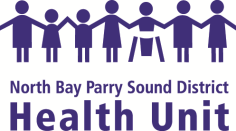 OUTBREAK NUMBER:2247-     -     OUTBREAK NUMBER:2247-     -     Facility Contact Name: Facility Contact Name: Facility Contact Name: Facility Contact Name: 
Total Number at Camp
Total Number at Camp
Total Number at Camp
Total Number at Camp
Total Number at Camp
Total Number at Camp
Total Number at CampDate of Index Case:Date of Index Case:Date of Index Case:Date of Index Case:Date Notified:Date Notified:Date Declared Over: Date Declared Over: Date Declared Over: Facility:      Facility:      Telephone #:      Telephone #:      Telephone #:      Telephone #:      # Staff:# Staff:# Staff:# Staff:# Campers:# Campers:# Campers:Date of Index Case:Date of Index Case:Date of Index Case:Date of Index Case:Date Notified:Date Notified:Date Declared Over: Date Declared Over: Date Declared Over: Cabin/room/ OccupationName(Last name, First name)Print name out in fullName(Last name, First name)Print name out in fullM/FDate of Birthyyyy/mm/ddSymptom Onset Date & Time yyyy/mm/dd, hh:mmSymptoms(Check all that apply)Symptoms(Check all that apply)Symptoms(Check all that apply)Symptoms(Check all that apply)Symptoms(Check all that apply)Symptoms(Check all that apply)Symptoms(Check all that apply)Symptoms(Check all that apply)Symptoms(Check all that apply)Symptoms(Check all that apply)Date & Time Excluded yyyy/mm/dd, hh:mmDate & Time of Recoveryyyyy/mm/dd, hh:mmDate & Time Returned to Activitiesyyyy/mm/dd, hh:mmTreatmentTreatmentInitials/Designation[For Health Unit Use Only]Cabin/room/ OccupationName(Last name, First name)Print name out in fullName(Last name, First name)Print name out in fullM/FDate of Birthyyyy/mm/ddSymptom Onset Date & Time yyyy/mm/dd, hh:mmDiarrhea # Episodes in 24 hoursVomiting# Episodes in 24 hours# Episodes in 24 hoursNauseaFeverFeverStomach crampsDate & Time Excluded yyyy/mm/dd, hh:mmDate & Time of Recoveryyyyy/mm/dd, hh:mmDate & Time Returned to Activitiesyyyy/mm/dd, hh:mmPhysician/ NP Seen     Y / NHospitalized      Y  / NInitials/Designation[For Health Unit Use Only]Complete and fax DAILY by 11 am to 705-482-0670.Complete and fax DAILY by 11 am to 705-482-0670.Complete and fax DAILY by 11 am to 705-482-0670.Complete and fax DAILY by 11 am to 705-482-0670.Complete and fax DAILY by 11 am to 705-482-0670.Complete and fax DAILY by 11 am to 705-482-0670.Complete and fax DAILY by 11 am to 705-482-0670.Complete and fax DAILY by 11 am to 705-482-0670.Complete and fax DAILY by 11 am to 705-482-0670.Complete and fax DAILY by 11 am to 705-482-0670.Complete and fax DAILY by 11 am to 705-482-0670.Complete and fax DAILY by 11 am to 705-482-0670.Complete and fax DAILY by 11 am to 705-482-0670.Complete and fax DAILY by 11 am to 705-482-0670.Complete and fax DAILY by 11 am to 705-482-0670.Complete and fax DAILY by 11 am to 705-482-0670.Complete and fax DAILY by 11 am to 705-482-0670.Complete and fax DAILY by 11 am to 705-482-0670.Complete and fax DAILY by 11 am to 705-482-0670.Complete and fax DAILY by 11 am to 705-482-0670.Complete and fax DAILY by 11 am to 705-482-0670.Complete and fax DAILY by 11 am to 705-482-0670.COMMENTS:      COMMENTS:      COMMENTS:      COMMENTS:      COMMENTS:      COMMENTS:      COMMENTS:      COMMENTS:      COMMENTS:      COMMENTS:      COMMENTS:      COMMENTS:      COMMENTS:      COMMENTS:      COMMENTS:      COMMENTS:      COMMENTS:      COMMENTS:      COMMENTS:      COMMENTS:      COMMENTS:      COMMENTS:      